INFORME SEMESTRAL DE ACTIVIDADES DEL DEPARTAMENTO DE PSICOLOGÍACORRESPONDIENTE DEL MES DE JULIO AL MES DE DICIEMBRE DEL 2022C. ROSARIO DEL SOCORRO PUCH AKEDIRECTORA DEL SISTEMA DIF CALKINÍPRESENTELa que suscribe PSIC. SILVIA GUADALUPE CASTELLANOS LAVADORES, Jefe del departamento de psicología del DIF Municipal Calkiní por medio de la presente y de la manera más atenta me dirijo a usted para informarle las actividades realizadas los meses de julio a diciembre de 2022.En el departamento de psicología se brindan diferentes tipos de atenciones a niños, adolescentes y adultos de las diferentes localidades del municipio, entre las que se solicitan son: terapia psicológica, terapia de conducta, orientaciones psicológicas, entrevistas, valoraciones psicológicas y pláticas o talleres. Durante estos meses se realizaron las siguientes atenciones:JulioEn el mes de octubre se atendieron a 20 personas a los que se les proporcionó un total de 28 sesiones; dividido de la siguiente manera: Terapia psicológica: Se atendieron a 10 personas a las cuales se les brindó 10 sesiones de terapia psicológica.Terapia de conducta: Se atendieron a 2 personas a las cuales se les brindó 2 sesiones de terapia de conducta.Orientación psicológica: Se brindó la atención a 4 personas las cuales tuvieron 4 sesiones de orientación psicológica.Valoración psicológica: Se atendieron a 4 personas a las cuales se les brindó 12 sesiones de valoración psicológica solicitada por el juzgado.Canalización: no se registraron personas ni sesiones de canalización.Pláticas o talleres: no se registran personas ni sesiones para pláticas o talleres.AgostoEn el mes de noviembre se atendieron a 18 personas a los que se les proporcionó un total de 31 sesiones; dividido de la siguiente manera: Terapia psicológica: Se atendieron a 7 personas a las cuales se les brindó 8 sesiones de terapia psicológica.Terapia de conducta: Se atendió a 1 persona a las cual se le brindó 1 sesión de terapia de conducta.Orientación psicológica: Se brindó la atención a 5 personas las cuales tuvieron 5 sesiones de orientación psicológica.Valoración psicológica: Se atendieron a 5 personas a las cuales se les brindó 20 sesiones de valoración psicológica solicitada por el juzgado.Canalización: no se registraron personas ni sesiones de canalización.Pláticas o talleres: no se registran personas ni sesiones para pláticas o talleres.SeptiembreEn el mes de diciembre se atendieron a 15 personas a los que se les proporcionó un total de 24 sesiones; dividido de la siguiente manera: Terapia psicológica: Se atendieron a 7 personas a las cuales se les brindó 6 sesiones de terapia psicológica.Terapia de conducta: Se atendió a 1 persona a la cual se le brindó 1 sesión de terapia de conducta.Orientación psicológica: Se brindó la atención a 1 persona la cual tuvo 1 sesiones de orientación psicológica.Valoración psicológica: Se atendieron a 6 personas a las cuales se les brindó 16 sesiones de valoración psicológica solicitada por el juzgado.Canalización: no se registraron personas ni sesiones de canalización.Pláticas o talleres: no se registran personas ni sesiones para pláticas o talleres.OctubreEn el mes de octubre se atendieron a 19 personas a los que se les proporcionó un total de 42 sesiones; dividido de la siguiente manera: Terapia psicológica: Se atendieron a 7 personas a las cuales se les brindó 6 sesiones de terapia psicológica.Terapia de conducta: sin atenciones de terapia de conducta.Orientación psicológica: Se brindó la atención a 4 personas las cuales tuvieron 4 sesiones de orientación psicológica.Valoración psicológica: Se atendieron a 8 personas a las cuales se les brindó 32 sesiones de valoración psicológica solicitada por el juzgado.Canalización: no se registraron personas ni sesiones de canalización.Pláticas o talleres: no se registran personas ni sesiones para pláticas o talleres.NoviembreEn el mes de noviembre se atendieron a 15 personas a los que se les proporcionó un total de 29 sesiones; dividido de la siguiente manera: Terapia psicológica: Se atendieron a 6 personas a las cuales se les brindó 7 sesiones de terapia psicológica.Terapia de conducta: Se atendió a 1 persona a las cual se le brindó 1 sesión de terapia de conducta.Orientación psicológica: Se brindó la atención a 3 personas las cuales tuvieron 3 sesiones de orientación psicológica.Valoración psicológica: Se atendieron a 5 personas a las cuales se les brindó 18 sesiones de valoración psicológica solicitada por el juzgado.Canalización: no se registraron personas ni sesiones de canalización.Pláticas o talleres: no se registran personas ni sesiones para pláticas o talleres.DiciembreEn el mes de diciembre se atendieron a 9 personas a los que se les proporcionó un total de 15 sesiones; dividido de la siguiente manera: Terapia psicológica: Se atendieron a 4 personas a las cuales se les brindó 4 sesiones de terapia psicológica.Terapia de conducta: Se atendió a 1 persona a la cual se le brindó 1 sesión de terapia de conducta.Orientación psicológica: Se brindó la atención a 2 personas las cuales tuvieron 2 sesiones de orientación psicológica.Valoración psicológica: Se atendieron a 2 personas a las cuales se les brindó 8 sesiones de valoración psicológica solicitada por el juzgado.Canalización: no se registraron personas ni sesiones de canalización.Pláticas o talleres: no se registran personas ni sesiones para pláticas o talleres.En los meses comprendidos de julio a diciembre del 2022 se atendieron a un total de 93 personas, de los cuales fueron 17 niños, 13 niñas, 16 adolescentes, 25 mujeres y 22 hombres._________________________________________PSIC. SILVIA GUADALUPE CASTELLANOS LAVADORESENCARGADA DEL DEPARTAMENTO DE PSICOLOGÍA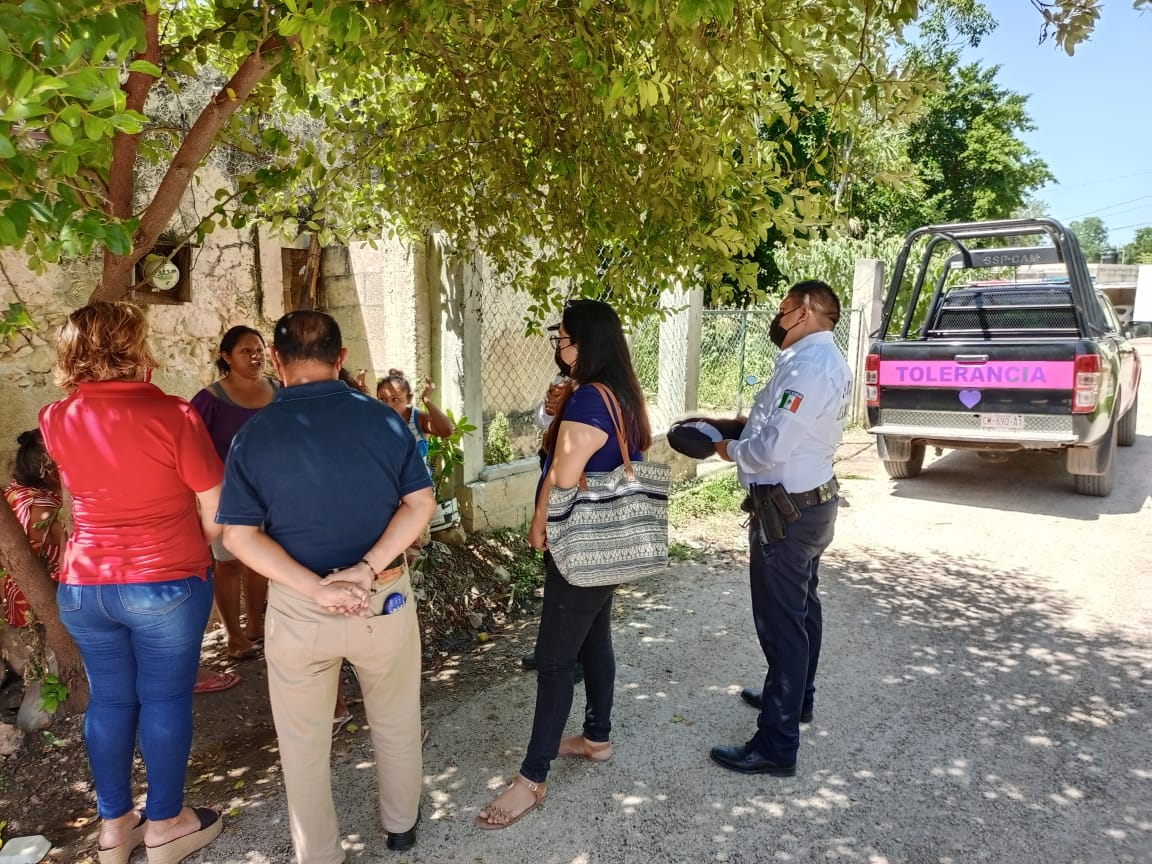 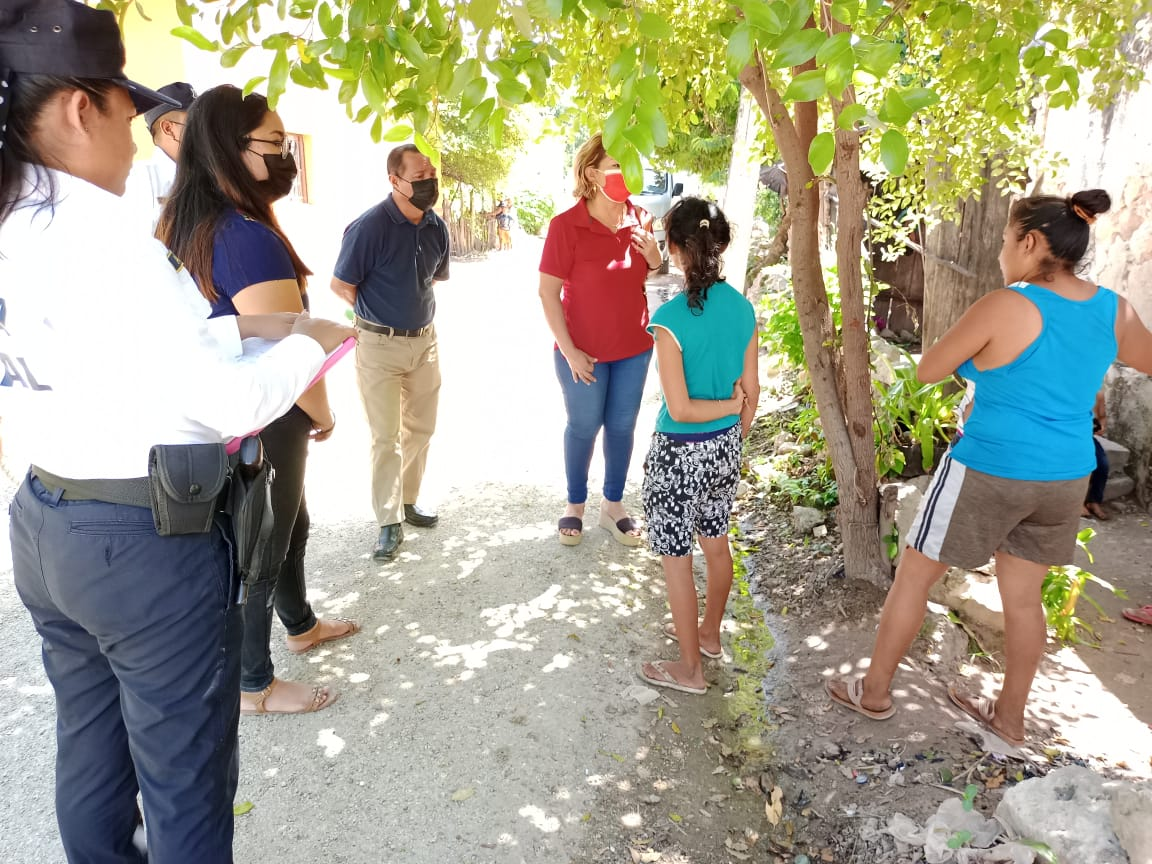 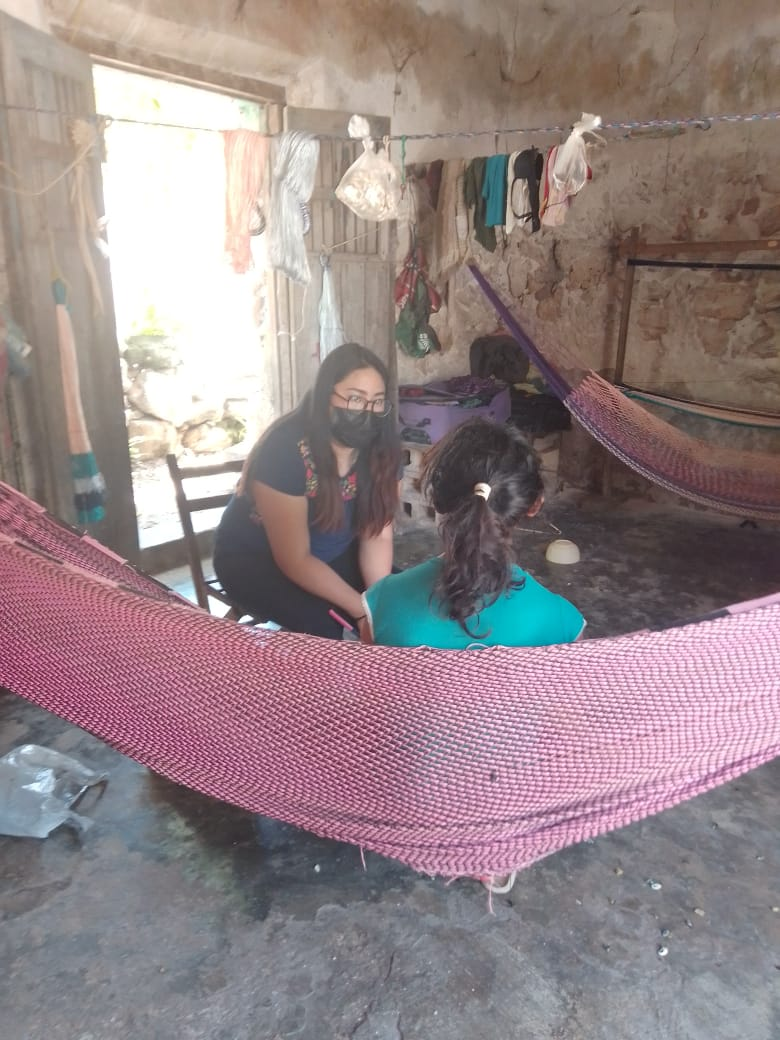 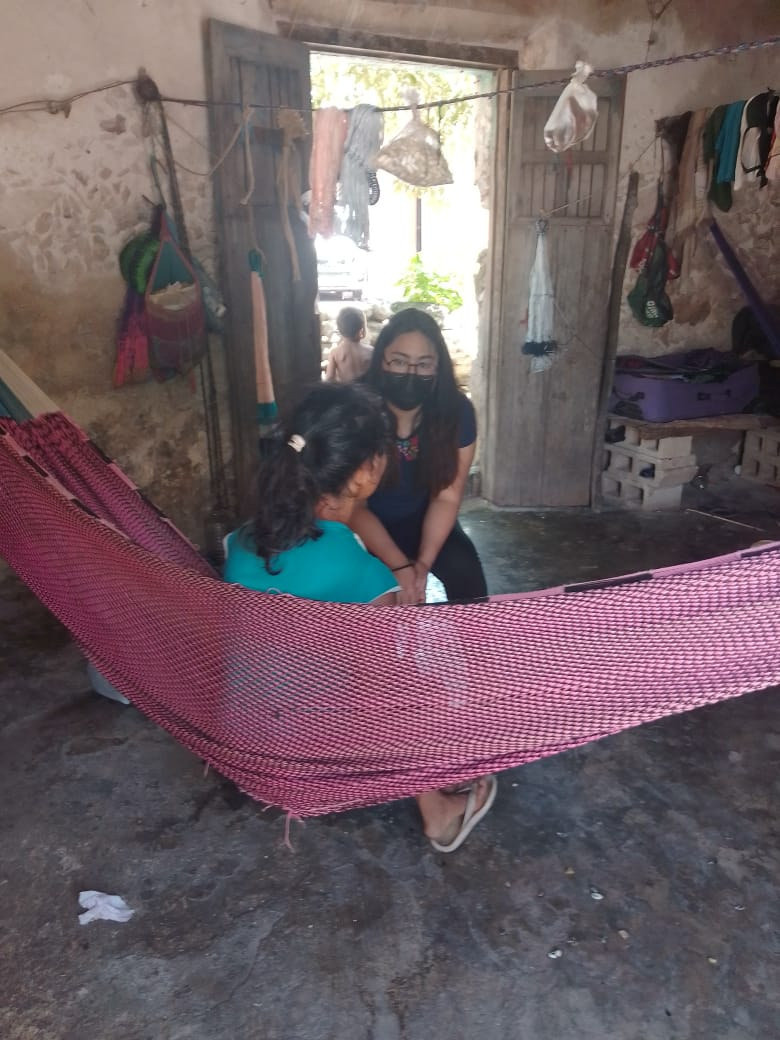 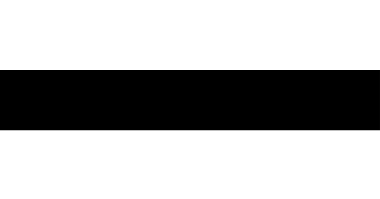 ActividadTotalTerapia psicológica38Terapia de conducta6Orientación psicológica19Valoraciones psicológicas30Platicas y/o talleres0Total93